Curriculum VitaeProfessor Yusuf TUTAR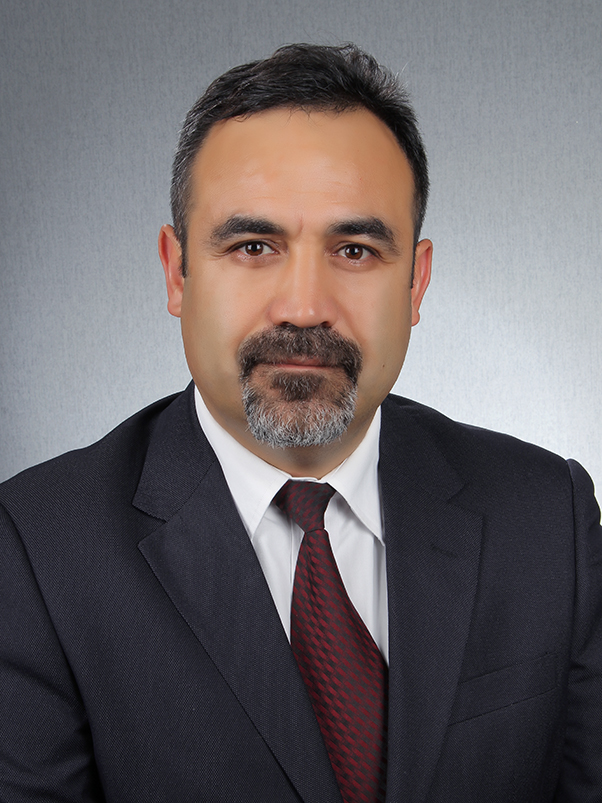 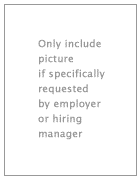 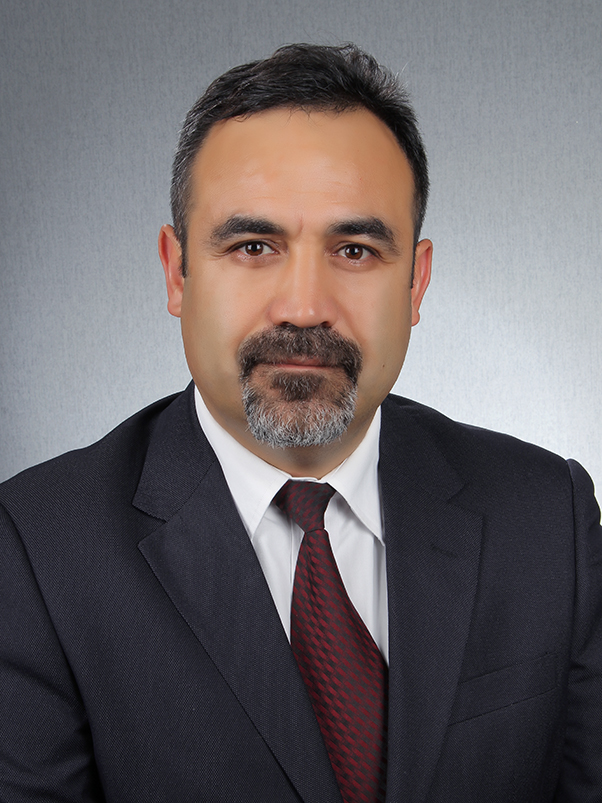 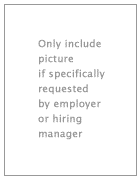 Address	:  University of Health Sciences                  Faculty of Pharmacy	   Biochemistry Division &                 Health Sciences Institute                 Molecular Medicine Program    Istanbul-TURKEY  Sağlık Bilimleri Üniversitesi-www.sbu.edu.trTel	: +90 506 458 0271Email	: yusuf.tutar@sbu.edu.tr                ytutar@outlook.comURL	: https://www.researchgate.net/profile/Yusuf_TUTARReseARCH ınterestEdUCATIONWork ExperıenceTITlesTEACHING ACTIVITIESSCI INDEXED SCIENTIFIC PUBLICATIONSBOOK CHAPTERSHeat Shock Protein and Cancer Based Therapies, in Heat shock protein and Cancer-Based Therapies.Ed, Punit Kaur, Springer-Nature, 2020.Tutar Y.Circular Dichroism in Essential Techniques for Medical and Life Scientists: A guide to contemporary methods and current applications with the protocols, Part II, Bentham, 2020.Tutar Y.-In publication.miRNA Targeting in miRNomics: MicroRNA Biology and Computational Analysis, Ed, Jens Almer and Malik Yousef, Second Edition, Springer-Nature, 2020.                Ghanbarian H, Yıldız MT, Tutar Y.MicroRNAs and Heat Shock Proteins in Breast Cancer Biology in miRNomics: MicroRNA Biology and Computational Analysis, Ed, Jens Almer and Malik Yousef, Second Edition, Springer-Nature, 2020.Yıldız MT, Tutar L, Giritlioglu NI, Bayram B, Tutar Y. Forty Current Challenges in miRNomics: MicroRNA Biology and Computational Analysis, Second Edition, Ed, Jens Almer and Malik Yousef, Springer-Nature, 2020.Tutar Y, et al.Nanotheranostics, In Advances in Cancer Nanotheranostics for Experimental and Personalized Medicine, Bentham 2020. Tunoglu ENY, Yeman B, Tunoglu S, Bicen M, Rasmi Y, Tutar Y. Advances in Cancer Nanotheranostics for Experimental and Personalized Medicine, Bentham 2020, Editor.Tutar Y.The Effects of Bioactive Compounds Found in Spices and Seeds Against Alzheimer’s Disease                Functional Foods and Mental Health, Functional Foods and Mental Health, Part 4, 263-292, 2019.                Yuksel A, Yılmaz AE, Bayram B, Tutar Y.The Effect of Gluten- and Casein-Free Diets on the Symptoms of Autism                Functional Foods and Mental Health, Functional Foods and Mental Health, Part 5, 293-306, 2019.                Yılmaz AE, Çulfa S, Tutar Y.Nutrients, Bioactive Compounds, and Health Benefits of Functional and Medicinal Beverages in book: Nutrients in Beverages. Eds Grumezescu A, Holbandoi A. Vol 12, p 175-235, 2019. 10.1016/B978-0-12-816842-4.00006-XAkyuz EY, Aytekin O, Bayram B, Tutar Y.Becker’s World of the Cell, Hardin J, Bertoni GP, Kleinsmith LJ.“Bioenergy” ISBN 9786052823033 Turkish Translation, Palme Publication.Tutar E, Tutar Y.Becker’s World of the Cell, Hardin J, Bertoni GP, Kleinsmith LJ.“Enzymes” ISBN 9786052823033 Turkish Translation, Palme Publication.Pençe HH, Tutar Y.Involvement of miRNAs and Pseudogenes in Cancer. Methods in Molecular Biology, Springer, 2018.Tutar L, Ozgur A, Tutar Y.Isothermal Titration Calorimetry. Essential Techniques for Medical and Life Scientists: A guide to contemporary methods and current applications with the protocols, Part I, Bentham, 2018.Aytekin O, Akyuz EY, Bayram B, Tutar YRecent Advances in Nutrigenomics: Patent ApplicationsTopics in Anti-Cancer Research: Volume 7, 202-220. ISBN 9781681086279Akyuz EY, Aytekin O, Bayram B, Tutar YNutrigenomics: Implications for Cancer PreventionFunctional Foods and Cancer: Functional Foods in Integrative OncologyISBN-13: 978-1976255342Food Science Publisher, 157-185, 2017Bayram B, Akyüz EY, Aytekin O, Tutar Y.Recent Developments in Anticancer AgentsTargeting Heat Shock ProteinsTopics in Anti-Cancer Research, 2016, Vol. 5, 3-22Özgür A, Bayram B, Tutar L, Tutar Y.Treatment of Colorectal Liver MetastasisClinical Diagnosis and Therapy of Colorectal Cancer, eBook, 2015, OMICS Group International.Tutar Y.Heat Shock Response Agents and the Diseases. Frontiers in Protein and Peptide Science, vol 1, 139-160, 2014, Bentham Publication.Tutar L., Ozgur A., Tutar E., Coskun A., Tutar Y.Anti-apoptic and Oncogenic Function of HSP27Frontiers in Protein and Peptide Science, vol 1, 75-90, 2014, Bentham Publication.Tutar Y., Ozgur A., Tutar E., Coskun A., Tutar L.Toxoplasma gondii and Heat Shock Proteins in Microbial Pathogens and Strategies for Combating Them: Science, Technology and Education, Microbiology Book series #4, Formatex Publication, 2013, ISBN (13) Volume 3: 978-84-942134-1-0.Ozgur A., Coskun A., Tutar L, Tutar E, Tutar Y.Neurodegenerative Diseases, Role of Protein Aggregation in Neurodegenerative Diseases.In Tech, 2012, ISBN: 980-953-307-722-7.Tutar Y., Ozgur A., Tutar L.Instant Notes In Biochemistry, B. D. Hames, N.M. Hooper, Taylor & Francis "Enzymes" ISBN 978-605-395-288-6 Turkish Translation (83-111) Nobel Publication (1479) 2010.Tutar L., Tutar Y.Instant Notes In Biochemistry, B. D. Hames, N.M. Hooper, Taylor & Francis "Amino acids" ISBN 978-605-395-288-6 Turkish Translation (29-81), Nobel Publication (1479) 2010.Tutar L., Tutar Y.OTHER SCIENTIFIC PUBLICATIONS N-Acetyl Cysteine and Metal Nanoparticles Internalization: A Critical Methodological AspectJournal of Bionanosciences, 2018, 12, 1-5.Gholinejad Z, Ghasemian A, Tutar Y, Saboory E, Rasmi Y.New Generation Cancer Drug Studies: Hsp90 InhibitorsSingle Cell Biol 2016, 5:4.Tutar L, Coskun KA, Tutar Y.Effect of New Water-Soluble Dendritic Phthalocyanines on Human Colorectal and Liver Cancer Cell LinesJournal of Natural and Applied Sciences, 2017Yabas E, Sülü M, Ozgur A, Tutar Y.Nutraceuticals and Its Therapeutic ApplicationsJournal Advanced Techniques in Biology and Medicine, 2016, 4:2Tutar Y.Editor’s NoteDrug Designing 2016, 5:3.Tutar Y.Editor Note: Single Cell BiologySingle Cell Biol 2016, 5:2.Tutar Y.Current Drug Design Studies for Hsp70 in Oncological ApplicationsCell Dev Biol 2016, 5:2Coskun KA, Tutar L, Tutar Y.Drug Dependent Stress and Heat Shock Protein ResponseJournal of Drug Abuse 2:2, 28, 2016.Coskun KA, Tutar L, Tutar Y.Structure Based Drug Design for Heat Shock ProteinsDrug Designing 5:2, 2016.Tutar L, Coskun KA, Tutar Y.Heat Shock Protein as Emerging Oncologic Drug Targets. J Dev Drugs 5: 155, 2016. Tutar L, Coskun KA, Tutar Y. Aurora Kinase Inhibitors in Target Specific Cancer Treatment              Journal of Pharmacy and Pharmaceutical Sciences, 2016, Vol 5, 1: 19.              Tutar Y.Heat Shock Proteins: An Important Targets for Development of Next Generation Cancer Drugs              Journal of Pharmacy and Pharmaceutical Sciences, 2016, Vol 5, 1: 67-68.               Ozgur A, Tutar Y.Target Specific Cancer Treatment with Carbon Monoxide Releasing Molecules.                JJ Drug Metabol. 2015, 1(1): 004.                Tutar Y.MicroRNAs in Oncology Global Journal of Biotechnology and Biomaterial Science. 2015, 1(1):009. Tutar Y.Diazepine Derivative Compounds as Heat Shock Protein 90 Inhibitor in Oncology.                 Drug Designing 2015.                Tutar Y.Inhibition of Heat Shock Protein 70 and 90 (Hsp70 and Hsp90) in Target Spesific Cancer Treatment                Advanced Techniques in Biology & Medicine 2015, 3(2),1000e109.                Tutar Y.Heat Shock Protein 90 c-Terminal Inhibitors in Cancer Treatment.                Int J Pharm Sci Dev Res 1(1): 001, 2015.               Tutar Y.Heat Shock Proteins, microRNAs, and Drug Design Studies in Medicinal Chemistry.Single Cell Biology, 2015.Tutar Y.Biomimetic marine material Chitosan and its applications.Single Cell Biology, 2015.Tutar Y.Pyrimidine Derivative Compounds as HSP90 Inhibitors in Cancer Treatment.J Drug Metabol. 2015, 1(1): 002.Tutar Y.Oral Health Related Quality of Life in Indian Patients with Tempero mandibular Disorders.         Journal of Cranio-Maxillary Diseases 2015.        Tutar Y.Effect of Strontium Chloride on Experimental Bladder Inflammation in Rat.        International Scholarly Research 2014.        Korgali E, Dundar G, Coşkun KA, Akyol M, Tutar Y, Ayan S, Gokce G, Gültekin EY.Editorial; Drug Candidates for Heat Shock Protein 90 Inhibition.      Drug Designing 2013 (3) 1.      Tutar Y.Ssa1 function in the presence of nucleotide and Ssa1 oligomeric properties.Cumhuriyet Medical Journal2011 (33) 26-32.Tutar Y.Yeast Prions.Basic and Clinical Sciences 2010 (1) 45-51.Tutar Y.AWARDS & HONORSEDITORSHIPMedicinal Chemistry Anti-Cancer Agents in Medicinal Chemistry‏, Perspective EditorMedicinal Chemistry eBook Advisory Board-BenthamCurrent Signal Transduction TherapyTurkish Journal of BiologyDrug Delivery LettersClinical Cancer DrugsTürk Klinikleri Tıp Bilim Dergisi, Biochemistry Section Advisory Board Tutar Y., “New insights on the implications of adipocytokines in obesity, type 2 diabetes mellitus, metabolic dysfunctions & cardiovasular diseases and the therapeutic interventions”, Frontiers in Physiology, 2021.Tutar Y., “Cellular and Molecular Mechanism of Oxidative Stress and Regulation of Heat Shock Proteins”., Oxidative Medicine & Cellular Longevity, 2021.Tutar Y., “Noncoding RNAs in Cancer Theranostics: From Molecular Basis to Therapeutic Implications”, Current Pharmaceutical Biotechnology, 2021.Tutar Y., “Advances in Cancer Nanotheranostics for Experimental and Personalized Medicine”, Bentham 2020.Tutar Y., “Molecular Medicine”, In Tech 2020.Tutar Y., "Essential Techniques for Medical and Life Scientists: a guide to contemporary methods and current applications with the protocols-Volume 2"‏ e-Book, Bentham Publications, 2020.Tutar Y., “Bentham Science Ambassador”, Bentham, 2019.Tutar Y., “Non coding RNA”, Theme Issue, Current Pharmaceutical Biotechnology, 2020.Tutar Y., "Essential Techniques for Medical and Life Scientists: a guide to contemporary methods and current applications with the protocols"‏ e-Book, Bentham Publications, 2018.Tutar L, Tutar Y., “Plasma Medicine-Concepts and Clinical Applications”, e-Book, 2018.Tutar L, Tutar Y., “Current Uncerstanding of Apoptosis”, In Tech, 2018.Tutar Y., “Oxidative stress in metabolic and drug-induced disorders: the potential role of Nrf2 and PPARs activators”, Oxidative Medicine & Cellular Longevity, 2016.Tutar Y., “Prion; an overview” e-Book, In Tech Publications, 2016.Tutar, Y., “Prion”, Current Pharmaceutical Biotechnology, Theme Issue, 2014.Tutar, Y., “miRNA and cancer”, Current Pharmaceutical Biotechnology, Theme Issue, 2014.Tutar, Y., “Controlled Drug Release”, Protein and Peptide letters, Theme Issue, 2014.Tutar, Y., “Therapeutic Proteins”, Protein and Peptide letters, Theme Issue, 2013.Tutar, Y., “Therapeutic use of Heat shock proteins and essential factors in prognosis, diagnosis and treatment of neurodegenerative and metabolic diseases”, Current Pharmaceutical Biotechnology, Theme Issue, 2010. Tutar, Y., “Heat Shock Proteins”, Protein and Peptide letters, Theme Issue, 2009.Instant Notes in Biochemistry 3rd Edition (Hames D., Hooper N.), Taylor & Francis.Translational Editor and Reductor ISBN 978-605-395-288-6 Nobel Publication (1479) 2010.PROJECTSDesigning Lateral flow immunoassay Kit for COVID-19 Tuseb, 2020Partner, Tutar YDevelopment of Neutralizing Antibody Against COVID-19Tubitak 1004, 2020Partner, Tutar YSynthesis, Characterisation, and Anticancer Activity of New Salicylate and Indazole Derivative Compounds from Aryl Hydrazone Templates.Tubitak 219Z142, 2020Koca I, Tutar YBreast Cancer Personalized Medicine Collaboration ProjectTuseb, 2020Tutar YObesity Personalized Medicine Collaboration ProjectTuseb, 2020Tutar YDesigning Drug for Toxoplasma Gondii Bradyzoite Form SBU-BAP 2018-046Tutar YMitochondrion and Cytosolic Factors That Regulate ApoptosisSBU-BAP 2017-041Tutar YDetermining Drug Targeting Allosteric Regions of ATM Enzyme at Molecular Level Tubitak 116Z360, 2018Advisor, Tutar Y.CCHF Vaccine, Horizon 2020 ProjectEU, 2017Partner, Tutar Y.Comparison of Local ECM on Wound and Soluble Fibronectin in the Blood During Wound Healing and Evaluation the Correlation in Between These Parameters.    Kurt N, Coskun KA, Tutar Y    CUBAP, 2016Synthesis and Anticancer Activity Studies of New Hybrid Heterocyclic Compounds Containing Pyrazole Coumarin Rings           Tubitak 116Z053  Koca I, Tutar Y  Investigation of human Hsp70 Protein Inhibition Mechanisms for Drug Designing.  Tubitak, 2014, 114Z365. COST Project.  Tutar Y.  Investigation of Pyrazole Derivatives Effect on Colon, Liver, and Breast Cancer Lines.  CUBAP, 2013.  Tutar Y.Chemosensitization and Modification of Epigenetic Abnormalities in Colecteral Cancer Patient Cell Lines.CUBAP, 2011, T-464.Şen M., Sezgin İ., Turan M., Tutar Y., Karadayı K., Köksal B., Özer H., Tuncer E.Lymp Nodes in Gastric and Colon Tumors; A Genetic Analysis.Karadayı K., Sezgin İ., Turan M., Tutar Y., Köksal B., Özer H., Tuncer E.CUBAP, 2011, T-465.DNA Sensor Development Against Toxoplasma Gondii.Gökçe G., Gürsan AE., Tutar Y.,Elik A., Özçelik S., Güney M. CUBAP, 2011, EGT-022.A Novel Method to Design and Augment Catalytic Activity of Cross-linked Enzyme Aggregates.Salgin U, Salgin S., Tutar YCUBAP, 2010, M-401.The use of Cyprinidae fish family as model for aging and neurodegenerative diseases.National Academy of Sciences, 2008.Tutar Y.Exploring Transcription Initiation; Structural changes and important factors affecting the mechanism.Tubitak, 2007.Tutar Y., Haliloğlu T.Perturbation of Hsp70 Structure Through Stress and Variety of NucleotidesArslan D., Tutar Y.CUBAP 2006Cellular Factors to Prevent Diseases Formed by Amyloid Formation Tübitak 2006.Tutar Y.Effects of co-chaperons on prion aggregation and cell growth, DPT, 2005.Tutar Y.Mutations in SSA1 protein reveals inter domain communication and mechanism of prion propagation in yeast, National Institutes of Health, 2004.MasisonD.C., Tutar Y.Conserved and distinct functions of mammalian Hsp70 isoforms in growth and prion propagation in yeast, National Institutes of Health, 2003.Masison D.C., Tutar Y.CRP Interaction with cAMP Affects CRP cAMP Binding Constants, cAMP Binding Cooperativity and CRP Allostery, Texas Tech University, 2001.Harman J.G.,Tutar Y.Effect of Salt bridge on Transcription Activation of CRP Dependent Lactose Operon in E. Coli, Texas Tech University, 1999.Harman J.G.,Tutar Y.PATENTSHeat Shock Protein 70 (HSP70) Inhibitor and Its Synthesis Tutar Y, Koca İ, Coşkun K, Gümüş M. 2018/0379Interface Inhibitors for HER2+ Breast Cancer TreatmentTutar Y, Koca İ, Coşkun K, Gümüş M-In application ProcessLaser Activated Compounds for Anticancer Treatment                Tutar Y, Sağlam EG-In application ProcessCONFERENCES / INVITED SPEECHSMEMBERSHIPSMolecular Cancer Research and Epigenetics. Drug design, docking, molecular dynamics.Non-coding RNA (miRNA, pseudogenes)Prion.Investigating structure-function relationship of biological macromolecules with biochemical, biophysical, genetics and molecular biological methods. Recombinant DNA technology.Protein purification and characterisation.DegreeYearDepartmentUniversityUniversityPostdoc2003-2005 Biochemistry and GeneticsNational Institute of Health, NIDDKNational Institute of Health, NIDDKPostdoc2002-2003 Molecular Biology and Biochemistry Molecular Biology and Biochemistry     Rutgers UniversityGraduate PhD1998-2003 Biochemistry                   Texas Tech University                   Texas Tech UniversityGraduate MSc1996-1998Biochemistry and Biophysics                   Oregon State University                   Oregon State UniversityUnder Graduate1990–1994 Chemistry                   Cumhuriyet University                   Cumhuriyet UniversityTitleYearDepartmentDepartmentProf. Dr.2017-Current                Biochemistry Division, Faculty of Pharmacy, University of Health Sciences                Biochemistry Division, Faculty of Pharmacy, University of Health Sciences2018-Current                      Molecular Medicine Program Director                      Molecular Medicine Program Director2019-Current                      Tubitak-MAM Research Institute                      Tubitak-MAM Research InstituteProf. Dr.2013-20172013-2017Biochemistry Division, Faculty of Pharmacy, Cumhuriyet UniversityAssociate Prof.2012-2013    Biochemistry Division, Faculty of Pharmacy, Cumhuriyet University    Biochemistry Division, Faculty of Pharmacy, Cumhuriyet UniversityVisiting Prof.2011                      National Institutes of Health/National Cancer Institute, Rockville, USA                      National Institutes of Health/National Cancer Institute, Rockville, USAAssociate Prof.2008-2012                Biochemistry Division, Faculty of Medicine (Adjunct) Cumhuriyet University                Biochemistry Division, Faculty of Medicine (Adjunct) Cumhuriyet UniversityAssistant Prof.2005–2008      Biochemistry Department, Faculty of Science, Cumhuriyet University      Biochemistry Department, Faculty of Science, Cumhuriyet UniversityTA/RA1998–2003                      Biochemistry Department, Texas Tech University                      Biochemistry Department, Texas Tech UniversityTitleYearDepartment-Faculty-UniversityMolecular Medicine Head 2017-Current                   Health Sciences Institute, University of Health SciencesBiochemistry Division Head2017-Current                   Faculty of Pharmacy, University of Health SciencesR&D Commission Member2015-Current                   Ministry of Science, Industry, and TechnologyAdvisory Board Member2014-Current                     Hacettepe University Advance Cancer Technologies CenterBasic Sciences Department Head2012-2017                   Faculty of Pharmacy, Cumhuriyet UniversityBiochemistry Division Head2012-2017                   Faculty of Pharmacy, Cumhuriyet UniversityDivision Head2010-2017Biomedical Engineering, Cumhuriyet UniversityDirector2011-2012     Cumhuriyet Univ. Medical School Research CenterVice Director2009-2011    Cumhuriyet Univ. Medical School Research CenterVisiting Scientist2011National Institute of Health, Cancer Institute, NIHVisiting Fellow2003                   Rutgers, UMDNJ, NJ USAUnder Graduate CoursesBiochemistry, Biophysics (applied), Biophysical Chemistry (molecular and applied), General Chemistry, General Chemistry Lab, Biochemistry Lab, Food chemistry, Environmental Chemistry, Structure & Activity Relationships in Drugs.Graduate CoursesGen Regulation and Cell Proliferation in Cancer, Protein Engineering, Bioinformatics, Proteomics, Molecular Biotechnology, Molecular Biophysics and Instrumental Analysis, Advances in Molecular Research, Structure and function relationships of Biochemical Macromolecules, Conformational Behavior of Biomolecules and Biophysical Methods, Bacteriology, Nucleic Acids, Fluorescence Spectroscopy and Biochemical Applications, Water and Organism’s Liquids, Diet and Vitamins, Trace Minerals in Diet, Molecular and Cellular Basis of Human Diseases, Molecular Research Techniques, Diet and Cancer, Biochemical Alterations in Diet Related Diseases.Perturbation of HSP Network in MCF-7 Breast Cancer Cell Line Triggers Inducible HSP70 Expression and Leads to Tumor Suppression.Anticancer Agents in Medicinal Chemistry 2020  Ergül M, Aktan F, Yıldız MT, Tutar Y.Assessment of Plasma and Tissue Fibronectin EIIIB Splice Variant Expressions Measured Serially with RT-PCR in a Wound Model of Rabbits. Journal of Trauma and Emergency Surgery, 2020.Ozkaya NK, Zereyak U, Coskun KA, Tutar Y, Yılmaz S. doi: 10.14744/tjtes.2020.25260Targeting Long Non-Coding RNAs in Nervous System Cancers: New Insights in Prognosis, Diagnosis and Therapy-Short CommentaryCurrent Medicinal Chemistry 2020Tutar YThe Role of Cysteine Cathepsins in Cancer Progression and Drug ResistanceInt J Mol Sci. 2019 Jul 23;20(14) Rudzińska M, Parodi A, Soond SM, Vinarov AZ, Korolev DO, Morozov AO, Daglioglu C, Tutar Y, Zamyatnin AA Jr.Non-coding RNAs in lung cancer. J Thorac Dis 2019;11(3):S245-S248. Tutar E, Tutar Y. Invited Editorial.Involvement of miRNAs and Pseudogenes in Cancer. Methods in Molecular Biology, Springer, 1699, ISBN 978-1-4939-7433-7, 2018.Tutar L, Ozgur A, Tutar Y.Oxidative Stress in Metabolic Disorders and Drug-Induced Injury: The Potential Role of Nrf2 and PPARs Activators.Oxidative Medicine & Cellular Longevity, 2018.Mahmoud M, Alexander Y, Tutar Y, Wilkinson FL, Venditti A.Determination of Optimum Operation Parameters for Low-intensity Pulsed Ultrasound and Low Level Laser Based Treatment to Induce Proliferation of Osteoblast and Fibroblast CellsPhotomedicine and Laser Surgery, 2017, DOI: 10.1089/pho.2017.4354Coskun ME, Coskun KA, Tutar Y.Tumor Targeting of Polymeric Nanoparticles Conjugated with Peptides, Saccharides, and Small Molecules for Anticancer Drugs, Current Pharmaceutical Design, 2017, 23, 1-9Bayram B, Özgür A, Tutar L, Tutar Y.Anti-Cancer Activities of Manganese Based Photoactivatable CO-Releasing Complexes (PhotoCORMs) with Benzimidazole Derivative Ligands. Transition Metal Chem., 2017, In PressÜstün E., Özgür A., Coskun KA, Demir S., Özdemir İ., Tutar Y.Structure-Function Based Drug Design for Cancer TherapeuticsCurrent Pharmaceutical Biotechnology, 2016, 17,14, 1Tutar Y.Design, Synthesis, and evaluation of Heat Shock Protein 90 Inhibitors In Human Breast Cancer and Its Metastasis Current Pharmaceutical Biotechnology, 2016 17:14, 2-17.Gümüş M, Özgür, A, Tutar L, Koca İ, Tutar Y.Regulation of oncogenic genes by MicroRNAs and pseudogenes in human lung cancer.Tutar Y, Özgür A, Tutar E, Tutar L, Pulliero A, Izzotti A.Biomed Pharmacother. 2016 Aug 20; 83:1182-1190Co-Releasing Properties and Anti-Cancer Activities of Novel Manganese Complexes with Imidazole/Benzimidazole Ligands. Journal of Coordination Chemistry, 2016Üstün E., Özgür A., Coskun KA, Demir S., Özdemir I., Tutar Y.Design and synthesis of pyrimidinyl acyl thioureas as novel Hsp90 inhibitors in invasive ductal breast cancer and its bone metastasis. Eur J Med Chem, 2016:122:280-290.Koca İ, Özgür A, Er M, Gümüş M, Açikalin Coşkun K, Tutar Y.Heat Shock Protein 90 Inhibition in Cancer Drug Discovery: From Chemistry to Futural Clinical Applications.Anticancer Agents in Medicinal Chemistry, 2016. 16(3):280-90.Ozgur A, Tutar Y.Therapeutic Targeting of microRNAs in Cancer: Future Perspectives.Drug Development Research, 2015. 76(7):382-8. doi: 10.1002/ddr.21273.Tutar L, Tutar E, Ozgur A, Tutar Y.A Novel Approach to Inhibit Heat Shock Response as Anticancer Strategy by Coumarine Compounds Containing                                Thiazole Skeleton.Anticancer Agents in Medicinal Chemistry, 2015. [Epub ahead of print]PMID: 25846761.Koca I, Gumus M, Ozgur A, Disli A, Tutar Y.Isolation and characterization of Heat Shock Protein 100 from Toxoplasma gondii RH Strain.Experimental Parasitology, 2015 Feb 26;153:91-97. doi: 10.1016/j.exppara.2015.02.007. PMID:25728232Coskun KA, Tutar Y.Acyl Thiourea Derivatives Containing Pyrazole Ring Selective Targeting of Human Aurora Kinases in Breast and   Bone Cancer.Letters in Drug Design & Discovery Vol. 12, 1, 2015. Ozgur A, Yenidunya E, Koca İ, Tutar Y.Prion; Mechanism and Function-Editorial.Current Pharmaceutical Biotechnology, 2014, Vol. 15, No. 11.Tutar Y.Regulation of Heat Shock Proteins by miRNAs in Human Breast Cancer.MicroRNA Vol. 3, No.2, 2014.Ozgur A, Tutar L, Tutar Y.Heat Shock Protein 90 Inhibitors in Oncology.Current Proteomics. 2014 July;11 (2):1-9.                 Aykut O, Tutar Y. Controlled Release and Drug Delivery in Diseases-Editorial.Protein and Peptide Letters. 2014, 21 (11):1.Tutar Y.miRNA and Cancer; computational and experimental approaches Curr Pharm Biotechnol. 2014, 15 (5):429. Tutar Y.miRNA and Cancer; an overview.Curr Pharm Biotechnol. 2014, 15 (5):430-437.Tutar L, Tutar E, Tutar Y.Synthesis, molecular docking, and antitumoral activity of alnustone-like compounds against estrogen receptor alpha-positive human breast cancer. Turkish Journal of Chemistry. 2014, DOI: 10.3906/kim-1408-72.        Küçükoğlu K, Seçinti H, Özgür A, Seçen H, Tutar Y.The Relation Between microRNA 221, 222, 146b and p27Kip1 Protein mRNA Secretions and Clinicopathological Parameters in Thyroid Cancers and the Alteration of miRNA Secretion in the presence of Hashimoto Thyroiditis.        Experimental and Clinical Endocrinology & Diabetes. 2014 Mar;122(3):137-143.        Acibucu F, Dokmetas S, Tutar Y., Elagoz S, Kilicli F.Dynamic Fluctuations Provide the Basis of a Conformational Switch Mechanism in Apo Cyclic AMP Receptor Protein.Plos Computational Biology. 2013 Jul;9(7): e1003141.Fas B.A., Tutar Y., Haliloglu T.Important Clinical Applications of Protein Based Nanoparticles. Current Proteomics. Vol 10 (4) 334-340, 2013.Ergul M, Ergul M, Tutar Y.Isolation and Identification of Free-Living Environmental Isolates of Amoebae Samples in Sivas, Turkey.Biomed Research International. Volume 2013 (2013), Article ID 675145.Coskun A., Celik S, Tutar L, Elaldi N, Tutar Y.Reply to Letter to the Editor:         The Role of Preoperative Oxidative Stress and Mandibular Third Molar Postoperative Outcome.Int J Oral and Maxill Surg.2013 Nov; 42(11):1500-1501.Gulnahar Y., Kosger H. H., Tutar Y.Gok1-Hsp40 Isolation from Toxoplasma gondii.Protein and Peptide Letters, 2013 Dec; 20(12):1294-1302.Coskun.A., Ozgur A, Otag B., Mungan M, Tutar Y.Therapeutic Proteins.Protein and Peptide Letters, 2013 Dec; 20(12):1365-1373.Ozgur A., Tutar Y.Prelude to Therapeutic Proteins.Protein and Peptide Letters, 2013 Dec; 20(12):1293.Tutar Y.Synthesis and Anticancer Activity of Acyl Thioure as Bearing Pyrazole Moiety.Bioorg Med Chem. 2013 Jul 1, 21(13): 3859-3865.Koca I, Ozgür A, Coskun A, Tutar Y.Hsp70 from Cyprinion macrostomus macrostomus and Garra rufa obtuse:        Stability and Stability-Dependent Activity. Biochemistry (Moscow) 2013, 78 (5) 531-538.Tutar Y., Coskun A., Tutar L.A Comparison of Piezo Surgery and Conventional Surgery by Hsp70 Expression.Int J Oral and Maxill Surg.2013 Apr;42(4):508-10.Gulnahar Y., Kosger H. H., Tutar Y.Pseudogenes.Comparative and Functional Genomics. 2012, doi: 10.1155/2012/424526.TutarY.Neglected role of cAMP receptor protein monomer.                 Mol Biol Rep. 2012 39 (4) 4261-4265.                Tutar Y.Heat Shock Protein 70 Purification and Characterization from Cyprinion macrastomus macrastomus and Garra rufa obtuse. J. Thermal Biology. 2012 37 95-99.Tutar Y., Okan S. Hsp70 in Oncology. Recent Pat DNA Gene Seq. 2011 5 (3) 214-218.Tutar Y.Heat, pH Induced Aggregation and Surface Hydrophobicity of S. cerevesiae Ssa1 protein.Protein J. 2010 29 (7) 501-508.Tutar Y., Arslan D., Tutar L.Editorial.Curr Pharm Biotechnol. 2010 11 (2) 138.Tutar Y.Heat Shock Proteins; An OverviewCurr Pharm Biotechnol. 2010 11 (2) 216-222.Tutar L., Tutar Y.Prelude; Cellular Mechanics. Theme Issue.Guest Editor Protein and Peptide Letters 2009 16 (6) 570.Tutar Y.Syn-, anti-, and Finally Both: cyclic AMP Conformation Altered CRP Dependent Transcription Initiation Mechanism         In E. coli lac Operon.         Cell. Biochem. Funct. 2008 Jun;26 (4):399-405. Review        Tutar Y.Ydj1 but not Sis1 stabilize Hsp70 protein in vitro.Biopolymers. 2008 Mar;89(3):171-174.Tutar L., Tutar Y.Chemical linkage at allosteric activation of E. coli cAMP receptor protein.Protein Journal. 2008 Jan;27(1):21-29.Tutar Y.Therapeutic Use of Heat Shock Protein 70Recent Patents on DNA & Gene Sequences. 2007 2 (3) 125-127Tutar Y.CRP Subunit Association and Hinge Conformation Changes in Response to cAMP binding: Analysis of C-helix Cysteine Substituted CRP. Biochemistry 2006 45 (45) 13438-13446.Tomlinson S.R., Tutar Y., Harman J.G.Effect of Salt Bridge on Transcription Activation of CRP Dependent Lactose Operon in E. coli.Archieves of Biochemistry and Biophysics. 2006 453 (2) 217-223.Tutar Y., Harman J. G.Heat Shock Proteins, Substrate Specificity, and Modulation of Function.Protein and Peptide Letters. 2006 13 (7) 699-705.Tutar Y.Key Residues Involved in Hsp70 Regulatory Activity and Effect of Co-chaperones on Mechanism of Action.Protein and Peptide Letters. 2006 13 (7) 693-698.Tutar Y.Dimerization and Ion Binding Properties of S100P Protein.Protein and peptide Letters. 2006 13 (3) 301-306.Tutar Y.Target Peptide Recognition by S100P Protein and Role of Central Linker RegionProtein and Peptide Letters. 2006 13 (3) 307-311.Tutar Y.Primate Chaperones Hsc70 (constitutive) and Hsp70 (induced) Differ Functionally in Supporting Growth and         Prion Propagation in Saccharomyces cerevisiae.Genetics. 2006 172 (2) 851-861.Tutar Y., Song Y., Masison D.C.Role for Hsp70 Chaperone in Saccharomyces cerevisiae Prion seed replication.Eukaryotic Cell. 2005 (2) 289-297.Song Y., Wu Y.X., Jung G., Tutar Y., Eisenburg E., Masison D.C.CRP L124 Interaction with cAMP Affects CRP cAMP Binding Constants, cAMP Binding Cooperativity, and         CRP Allostery.         Biochemistry 2003 42 (13) 3759-3765.                Tomlinson S. R., Tutar Y., Harman J. G.BOOKSEssential Techniques for Medical and Life Scientists: A guide to contemporary methods and current applications with the protocols, Part II, Bentham, 2020.Tutar Y.Advances in Cancer Nanotheranostics for Experimental and Personalized Medicine, Bentham 2020.Tutar Y.Essential Techniques for Medical and Life Scientists: A guide to contemporary methods and current applications with the protocols, Part I, Bentham, 2018.Tutar Y.Current Understanding of Apoptosis: Programmed Cell Death.Intechopen, ISBN: 978-1-78923-501-2, 2018.Tutar L, Tutar Y.Plasma Medicine: Concepts and Clinical Applications.Intechopen, ISBN: 978-1-78923-113-7, 2018.Tutar L, Tutar Y.Prion-An Overview.Intechopen, ISBN: 978-953-51-3002-4, 2017Tutar Y.Biochemistry Laboratory Notes.Cumhuriyet University, 2015.Mısır M, Ozsoy C, Tutar Y.Biyokimya Biochemistry (Turkish)Nobel, ISBN: 978-6053952886, 2005Tutar Y.Board Member, World Association of Medical Editors, USA, 2014Visiting Scientist, National Institute of Health, Cancer Institute, 2011Outstanding Young Scientist Award, Turkish National Academy of Sciences, 2008Principal Investigator Fellowship, FEBS, 2007Young Scientist Fellowship, FEBS, 2006Fellows award for research Excellence, National Institute of Health, 2005Visiting Fellow, National Institute of Health, 2003University Scholarship, Texas Tech University, 2002Teaching Academy Fellow, Texas Tech University, 2002Outstanding Teaching Assistant, Texas Tech University, 2002Outstanding Research in Biological Science, E. New Mexico University, 2002Travel and accommodation award, Texas Tech University, 2001Honor Society Membership, Texas Tech University, 2000-CurrentNational Scholarship for graduate studies in the USA, Turkish Ministry of Education, 1995Graduated with honors, Cumhuriyet University, Turkey, 1994Isolation of Heat Shock Protein 40, 70 and 100 from Toxoplasma Gondii and Biochemical Characterization.Tübitak, 2012, 110T928.Tutar Y.An effective drug design for anticancer treatment: Hsp inhibitorsICACCHE, Skopje, 2019Tutar Y, Invited SpeakerNanotechnology in Cancer Diagnosis and treatmentERÜ, Kayseri, 2019Tutar Y, Invited SpeakerDrug Designing in CCHFCCHF Workshop, Sivas, 2019Tutar Y, Invited SpeakerHsp Inhibitor Regulates Metabolite Coordination in Breast Cancer Cell Line. COST Meeting, Tenerife, 2018.Tutar Y, Invited SpeakerHsp70 inhibitor and its derivatives offer superior properties for anti-cancer treatment. COST Meeting, Lizbon, 2018.Tutar Y, Invited SpeakerBreast Cancer and Hsp Inhibitors as Drug Candidates.Uskudar University, İstanbul, 2018.Tutar Y, Invited SpeakerBenzodiazepine Inhibitors As Anticancer Agents Against Human Breast Cancer COST Meeting, Lizbon, 2017.Tutar Y, Invited SpeakerCytotoxic effects of Hsp70 inhibitors MKT-077 and VER-155008 on breast cancer cells MCF-7,2nd Gazi Pharma Symposium Series, 2017. Ergul M, Aktan F, Tutar Y. Site-directed mutations on Hsp70 NBD decrease the protein folding function.2nd Gazi Pharma Symposium Series, 2017. Ergul M, Aktan F, Tutar Y.Hsp70 inhibitor PES, down-regulate several cancer-related genes on breast cancer cells.2nd Gazi Pharma Symposium Series, 2017. Ergul M, Aktan F, Tutar Y.Pseudogenes and Apotosis in CancerDNA Day and Genome Congress, Kırşehir, 2017Tutar Y, Invited Speaker Small Molecule Inhibition Strategy Among Coordinating and Cooperating ChaperonesDNA Day and Genome Congress, Kırşehir, 2017Tutar Y, Speaker. Interacting Network Macromolecules Between Cytosol and Mitochondria in Cancer CellsDNA Day and Genome Congress, Kırşehir, 2017Tutar L, Tutar Y, Tutar E.Pseudogenes and miRNAs in Different Cancer TypesDNA Day and Genome Congress, Kırşehir, 2017Tutar Y, Tutar E.Anticancer Activities of COST Plant Extracts in Target Specific Cancer Chemotherapy3rd Meeting Krakow, Poland, 2017, Speaker.Ozgür A, Tutar Y.Inhibition and Docking Studies of New Pyrimidinyl Acyl Thioureas Compounds as HSP90 Inhibitors, Second Symposium on EuroAsian Biodiversity (SEAB-2016), Antalya-Turkey, 2016. Koca İ., Özgür A., Er M., Gümüş M., Coşkun K. A., Tutar Y.Inhibition Studies of Novel Coumarine Derivatives as HSP90 and HSP70 Inhibitors, Second Symposium on EuroAsian Biodiversity (SEAB-2016), Antalya-Turkey, 2016. Gümüş M., Koca İ., Coşkun K. A., Tutar Y., Dişli A.Heat Shock Proteins in Targeted Cancer Chemotherapy2nd International Electronic Conference on Medicinal Chemistry. DOI: 10.3390/ecmc-2-A030, e-congress, 2016. Tutar Y, Ozgur ADual Targeting of Hsp70 and Hsp90 with pyrimidinyl acyl thiourea inhibitorsCOST Action CM1407 1st Training School, Belgrad, Sırbistan, 2016.Coşkun KA, Gumus M, Koca I, Tutar Y.An Efficient Interface Inhibitor for Hsp70 and Its Cochaperone Complexes Centro de Investigaciones Biologicas, COST, Madrid, Spain, 2016.Tutar Y. Speaker.Isolation and Characterisation of Heat Shock Protein (tgHsp70) from Infective T. gondii RH Strain23. National Biology Congress, Gaziantep, 2016.Tutar L, Coşkun KA, Tutar Y, Tutar E, Ozgur A.Designing Heat Shock Protein 70 Inhibitor to Inhibit Cancer Progression Pathways11th International Conference on Protein Stabilisation, Istanbul, 2016.Coskun KA, Tutar Y. Designing Substrate Binding Inhibitor for Heat Shock Protein 70 as Anticancer Agent.Sapienza University, Roma, 2015, COST, Invited Speaker. Tutar Y.A Novel Approach to Inhibit Heat Shock Response as Anticancer Strategy by Designing Innovative Drug Candidates.KOÇ University, Istanbul 2015, Invited Speaker.Response of Toxoplasma Gondii To Different Stress Factors and Characterisation of Its Heat Shock Proteins 100, 70, and 40.AREL University, Istanbul, 2015, Invited Speaker.Tutar Y.Inhibition of Heat Shock Response as Anticancer Strategy by Coumarine Compounds,3rd Anticancer Agent Development Congress, Izmir, 2015.Tutar Y.Investigation of human Hsp70 protein inhibition mechanisms for drug designing, 3rd Anticancer Agent Development Congress, Izmir, 2015.Tutar Y.Effect of LIPUS at Different Parameters on Osteoblast Cells22. International Turkish Prosthodontics and Implantology Society Scientific Congress, Antalya, 2015Coşkun ME, Coşkun KA, Özgür A, Tuğut F, Tutar Y.The effects of strontium chloride on experimental bladder inflammation in rat. Korgali E, Dundar G, Acikalin K, Akyol M, Tutar Y, Ayan S, Gokce G, Gultekin EY. ICS 2014, Rio de Janeiro, 2014.Heat Shock Protein 90 Inhibitors in Cancer Drug Discovery.MCB2014; Joining forces in pharmaceutical analysis and medicinal chemistryGroningen, Hollanda, 2014. Özgür A, Koca İ, Gümüş M, Tutar Y.A Novel Approach to Inhibit Hsp90 Dimerization as Anticancer Strategy by Coumarine Compounds Containing Thiazole Skeleton, Trabzon, 2014, Invited Speaker.Tutar Y.Bioinformatics and Medicinal Informatics A Novel Approach to Inhibit Hsp90 Dimerization as Anticancer Strategy by Coumarine Compounds, İzmir, 2014. Invited Speaker.Koca İ, Gümüş M,Özgür A,Dişli A, Tutar Y.Protein Purification and CharacterizationRecombinant Protein Expression and Purification Winter School, Tokat 2014, Invited Speaker.The Relation Between microRNA 221, 222, 146b and p27Kip1 Protein mRNA Secretions and Clinicopathological Parameters in Thyroid Cancers and the Alteration of miRNA Secretion in the presence of Hashimoto Thyroiditis.ENDO 2013 - The Endocrine Society's Annual Meeting, CA, USA, 2013.Acibucu F, Dokmetas S, Elagoz S, Kilicli F, Tutar Y.The effects of strontium chloride on experimental bladder inflammation in rat. Cengiz KB, Korgali E, Dundar G, Coskun KA., Akyol M., Tutar Y., Ayan S, Gokce G, Gultekin E.Y.  9th South Eastern European Meeting, Thessaloniki, Greece, 2013. The effects of strontium chloride on experimental bladder inflammation in rat. 13th National Functional Urology and Female Urology Congress, Antalya, 2013.Korgali E., Dündar G., Coskun KA., Akyol M., Tutar Y., Ayan D.M., Ayan S., Gökhan G., Gultekin E.Y.Isolation and characterization of Hsp70 gene from Acanthamoe bacastellanii18. National Parasitology Congress. Denizli, 2013.Coskun K.A., Ozcelik S., Ozgur A., Tutar Y.A new therapeutic approach to colon and liver cancer through dendric lead (II) phytalocyanines. IV. National Inorganic Chemistry Congress, Tokat, 2013.Yabas, E., Sülü, M.; Ozgur, A., Tutar, Y. Response of T gondii to Different Stress Factors and Characterisation of its Heat Shock ProteinsThe 30th World Congress of Biomedical Laboratory Science, IFBLS Berlin, Germany, 2012. Speaker.Tutar Y.Protein aggregation and neurodegenerative diseases.PCB Net, Sheffield, England, 2012. Speaker.Tutar Y.Dynamic fluctuations provide the basis of a conformational switch mechanism in apo Cyclic AMP Receptor Protein, Workshop on Identifying Allosteric Sites as Potential Drug Targets, University of Edinburgh, Edinburgh, UK,  2012. Aykaç Fas B, Tutar Y, Haliloğlu T.NCI-60 Analysis by Cell Miner. IV. Cancer Research Congress, Bursa, 2012. Speaker.Tutar Y.An approach to next generation anticancer compounds in colon cancer. IV. Cancer Research Congress, Bursa, 2012. Koca I., Coşkun K., Özgür A., Tutar Y.Synthesis and anticancer activity of acyl thioureas bearing pyrazole moiety.1st Drug Chemistry, Production, Technology and Standardization Congress, Antalya, 2012. Koca I, Ozgür A, Coskun KA, Tutar Y.Cumarin Derivative Compounds for Colon Cancer.1st Drug Chemistry, Production, Technology and Standardization Congress, Antalya, 2012. Koca I, Gumus M., Ozgür A, Disli A,Tutar Y.VRE epidemics caused by Enterococcus faecium at Cumhuriyet University Hospital.EKMUND Infectious Diseases and Clinical Microbiology, İstanbul, 2012.Şen M, Gözel M.G., Çelik C., Bakıcı M.Z., Coşkun K.A., Özgür A., Engin A., Dökmetaş İ., Bakır M., Tutar Y., İnal Ş, Elaldı N.HPLC analysis of chiral compounds by amylase based stationary phase.Chromatography, Diyarbakır, 2011. Bahadır S., Soyer N., Temürer C., Tutar Y., Salgın U., Salgın S.The pre-organization of an allosteric switch mechanism in apo Cyclic AMP Receptor Protein.Combining Experimental and Computational Techniques to Study Protein Behaviour, CECAM, Lugano, 2011.Fas BA., Tutar Y., Haliloğlu T.Dynamics of Apo and Holo Cyclic AMP Receptor Protein. CECAM Tutorial "Coarse-Grained Biomolecular Modeling", CECAM-EPFL, Lousanne, 2011.Fas BA., Tutar Y., Haliloğlu TIsolation and Prevalance of Acanthamoeba Species from Environmental Water Sources.17. National Parasitology Congress, Kars, 2011.Özçelik S., Açıkalın K., Tutar Y.Heat, pH induced aggregation and ligand dependent surface hydrophobicity of S. cerevesiae Ssa1 protein.  TUBA-GEBİP, İstanbul Sabancı University, 2010,Speaker.Tutar Y.Isolation of Hsp70 from Cyprinidae Fish Family in Sivas Hot Spring.XXIV. National Chemistry Congress, Zonguldak Karaelmas Üniversitesi, 2010, Speaker.Tutar Y.Monomer-Dimer Equilibrium of CRP International Bioengineering Meeting, İzmir, 2010, Speaker.Tutar Y.CRP Sub-unit exchangeAtatürk University, Erzurum, 2010, Invited Speaker.Tutar Y.CRP Structure and FunctionXXI National Biochemistry Congress, İstanbul, 2009, Invited Speaker.Tutar Y.Transcription Initiation Mechanism at E. Coli Lac Operon TUBA-GEBİP, Zonguldak, 2009, Speaker.Tutar Y.Catabolite Repressor Protein (CRP) allostery21st IUBMB and 12th FAOBMB International Congressof Biochemistry and Molecular Biology, Shanghai, China, 2009, Speaker.Tutar Y.Biophysical characterisation of Hsp70 and Hsc70TUBA-GEBİP, İstanbul, 2008, Speaker.Arslan D., Tutar Y.Highlighting Transcription Initiation Mechanism at E. Coli Lac Operon Biyomut, Ankara 2008 Speaker.Fas B.A., Haliloğlu T, Tutar Y.A plausible model for the apo form of cyclic AMP receptor protein in E. coli.
VIIth European Conference on Computational Biology (ECCB), Cagliari, İtalya.Fas B.A., Haliloğlu T, Tutar Y.Structure and Dynamics of Catabolite Activator Protein by Molecular Modelling and Simulations
EMBO Biomolecular Simulation Practical Course, Institute Pasteur, Paris, France.Fas B.A.,Haliloğlu T, Tutar Y.Ydj1 but not Sis1 Stabilize Hsp70 protein under prolonged stress in vitro.15. National Biotechnological Congress, , 2007 Speaker.Tutar L., Tutar Y.Stability and conformational changes in yeast Ssa1 protein.32. FEBS Meeting, , 2007.Tutar Y.Identification of Key Residues Involved in HSP70 Regulatory Activity and Affect of Co-chaperones on Mechanism of Action.XX. National Chemistry Congress, , 2006 Speaker.Tutar Y.Heat Shock Proteins, Substrate specificity and Modulation of Function.XX. National Chemistry Congress, , 2006Tutar Y.Primate chaperones Hsc70 (constitutive) and Hsp70 (induced) differ functionally in supporting growth and prion propagation in Saccharomyces cerevisiae.31. FEBS Meeting, , 2006.Tutar Y., Masison D.C.Conserved and distinct functions of mammalian Hsp70 isoforms in growth and prion propagation.13. Balkan Clinical Laboatory Meeting, Tiran, , 2005, Speaker and Chair.Tutar Y., Oztop H.N., Masison D.C.Ligand binding properties of cAMP receptor protein having amino acid substitutions at position 72 and 82.Biophysical Society Annual Meeting, , 2003, Speaker.Tutar Y., Harman J.G.Structure-function studies with the cAMP receptor protein of E. coli.HealthScienceCenter, Lubbock, TX, USA, 2003.Tutar Y., Harman J.G.Modeling transcription initiation system in E. coli by numerical analysis methods.Graduate and professional SGA, , 2003.Tutar Y., Harman J.G.Structural understanding of cyclic AMP receptor protein.Student research conference, , 2002, Speaker.Tutar Y., Harman J.G.Analyzing cyclic AMP receptor protein allostery by FTIR Spectroscopy.Graduate and professional SGA, , 2002.Tutar Y., Harman J.G.CRP L124 interaction with cAMP affects CRP cAMP binding constants, cAMP binding cooperativity, and CRP allostery.American Chemical Society Regional Meeting, , 2002, Speaker.Tomlinson S.R., Tutar Y., Harman J.G.Cyclic AMP and DNA binding properties of cyclic AMP receptor protein.American Chemical Society Annual Meeting, , 2002, Speaker.Tutar Y., Harman J.G.Structure function relationships in Human prostate cancer protein S100P.Protein Folders, Camp Allen, TX, USA, 1999.Tutar Y., Gribenko A., Makhatadze G.I.Biophysical Society, Member, Bethesda, MDAmerican Chemical Society, Member, Honors Fraternity, Member, Turkish Biochemistry , TURKEY